 N Unit 5Layers of the Atmosphere – Made of 8 gases (mostly nitrogen 78% and oxygen 21%)Classified by temperature, density and air pressureIdentified by altitudeTroposphere			Most dense, greatest air pressure, closest to earthStratosphereMesosphereThermosphereExosphere				Least dense, lowest air pressure, farthest from earthTemperature fluctuates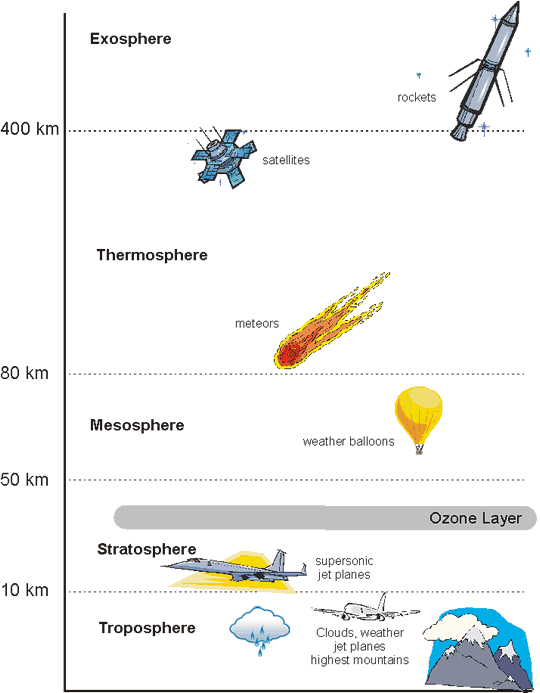 Heat TransferConduction – heat transfers from warm to cold by direct contact.  Can be heat from water or land to air – heating up the air.Convection – the circulation of heat - happens in liquid or gas – warm rises, cool sinksRadiation – heat energy emitted from one body, travels through a space and is absorbed by another body.  EX: fireplace, sunDaily WeatherWater has three stages:  Solid (ice), liquid (water), and gas (water vapor)Heat changes these stages.  Heat added – molecules move faster!Heat removed – molecules move s-l-o-w-e-rFactors of WeatherTemperature – Earth heats unevenly (warmer at the equator – cooler at the poles)Humidity – water vapor in the air.High humidity – lots of water vapor! Air is warmerLow humidity – low water vapor! Cooler airRelative humidity – how much water vapor is in the air in relation to how much water vapor the air can hold at that temperature.  As the temperature goes up, the relative humidity goes down.Wind – moving airHeat affects spaces between air particlesHeat = more energy in air (just like with water).  Heated air moves and expands, becomes less dense and risesAir moves in groups called convection cellsAir Pressure – CAUSES WIND!  Low PressureWarm, humid air full of water vaporRisesBrings bad weather conditionsHigh PressureCold, dry airFalls/sinksBrings happy, nice weatherAir Pressure Gradient – change in air pressure between two air masses.  Steeper gradient = faster, stronger windCoriolis EffectAs air is circulating in convection cells, the earth is rotating.  This causes wind to veer to the east or west.Air moving from the equator to the poles moves faster and veers to the east.Air moving from the poles to the equator moves slower and veers to the west.FrictionFriction between air molecules and Earth’s surface slows air downAir Masses – large section of air with same temperature, pressure and humidityPolar – COLDTropical – WARMContinental –DRYMaritime – HUMIDWARM air masses – travel toward the polesMaritime Tropical - low pressure, low density, bring humid/ muggy weatherContinental Tropical – greater pressure, greater density, bring warm, dry weatherCOLD air masses – travel toward the equatorMaritime Polar – low pressure, low density, cold and humid weatherContinental Polar - greater pressure, greater density, cold and dry weatherArtic - greater pressure, greater density, extremely cold and dryFronts – when two air masses meet at their boundaryWarm front – warm, humid air presses forward – pushes cold air backBring drizzly weatherCold front – cold, dry air pushes forward  - pushes warm air up and backBrings storms!Stationary front – at a standstill.Brings gray skies, rain or snow lasting several daysOccluded front – warm air gets stuck between two cold frontsBrings light to heavy precipitation that may last several daysMeteorologist – scientist who studies weatherUses radar, weather balloons and satellites to measure air pressure, temperature, humidity levels, etc.Barometer – measures air pressureHigh pressure – mercury goes upLow pressure – mercury goes downHygrometer – measures humidity in the air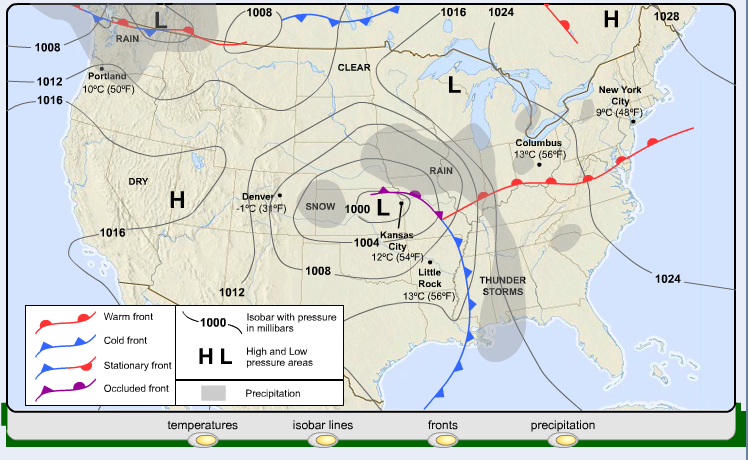 Climate – average weather conditions of an area long term (temperature and precipitation levels)Polar – Cold and dryTemperate – Moderate – seasonsTropical – Hot, humid with lots of rainfallChanges in climate are caused by:Latitude – distance from the equator.  The closer to the equator, the higher the temperatureOcean currents AND proximity to a body of water– often windy by the sea.  Air is warmer above land than above water – the difference in air temperature causes wind.Ocean winds carry moisture, bring rain and fogOcean currents bringing in warm water or cold water – which then brings in warm or cold air as wellMountains – block wind and can affect precipitationWindward – wind facing sideLeeward – down wind side When moisture hits the windward side of the mountain – rain or snow falls because the air is forced to rise and cool – this releasing moisture.By the time the wind reaches the other side of the mountain, it is mostly dry and cool.Global Warming – a trend showing that the average temperature of Earth’s atmosphere is increasing.Greenhouse Effect – Energy from the sun is absorbed by Earth’s surface converted to heat and released into the atmosphereClouds and gases trap rising heat and redirect it back to the Earth’s surface – heating up the earth.Greenhouse gases – Naturally occurring - water vapor, nitrous oxide (N2O), carbon dioxide (CO2), methane, and the ozone gases.Manmade – chlorofluorocarbons (CFCs) and carbon dioxide (CO2).  (CO2 is both natural and manmade.)  Destroy the Ozone